One World No Hunger Project 2 - NamibiaTraining of Trainers WorkshopSpecial Initiative “One World – No Hunger: Strengthening Women’s Land Ownership and Land Use Rights in Sub-Saharan Africa”22 – 25 FebruaryVenue: Ondangwa Airport, Ondangwa, Oshana Region, NamibiaMonday, 22.02.2021 - Workshop Day 1:Director of proceedings: Mr. Absai Kashululu - EWOH2 Project Resource Consultant08:30 – 08:45			Arrival and Registration of Guest Speakers and invited Guests	08:45 – 08:50			Opening and Welcoming Remarks			Mrs. Natalie Russmann – Resident Representative of Konrad Adenauer Stiftung08:55 – 09:15			Partnership and Motivational Statement			Mr. Salatiel Shinedima – WAD Executive Director09:15 – 09:20			General Statement			Ms. Nangula Hishoono – EWOH2 Project Manager			09:20 – 09:25			Project Administration Process			Ms. Linda Hilumbwa – EWOH2 Project Finance / Administrator09:25 – 09:30			Workshop objectives			Mr. Absai Kashululu – EWOH2 Project Resource Consultant09:30 – 09:45			Group Picture09:45 – 10:30		Feedback session by trainers to update the two directors on lessons learned during the workshop programs and other activities since 2016.			Mr. Absai Kashululu – EWOH2 Project Resource Consultant10:30 – 11:00	 Tea Break			  11:00 – 12:30			Self-Image, Roles and Responsibilities of a Trainer			Mr. Absai Kashululu – EWOH2 Project Resource Consultant12:30 – 13:00			Qualities of a Good Trainer			Mr. Absai Kashululu – EWOH2 Project Resource Consultant13:00 – 14:00	Lunch Break		14:00 – 16:30			Participatory Training and General Personality of a Good Trainer			Mr. Absai Kashululu – EWOH2 Project Resource ConsultantEND OF DAY 1Tuesday - 23.02.2021 Workshop Day 2:08:00 – 08:15			Registration08:15 – 09:15			Introduction to the NEW Workshop Materials - Effective Ways of Presenting		Mr. Absai Kashululu – EWOH2 Project Resource Consultant09:15 – 10:00		Coordination of Trainer’s Manual and the PowerPoint Presentation 		Mr. Absai Kashululu – EWOH2 Project Resource Consultant10:00 – 10:30		Tea Break10:30 – 12:00		Coordination of Trainer’s Manual and the PowerPoint Presentation		Mr. Absai Kashululu – EWOH2 Project Resource Consultant				12:00 – 12:45		Lunch 13:00 – 17:00                Visits to Elombe Village and Onambutu Village 		           Ms. N Rusmann, Mr. S Shinedima, Nangula Hishoono and the TeamEND OF DAY 2Wednesday - 24.02.2021 Workshop Day 3:08:30 – 08:45			Registration08:45 – 09:15		Recap of the Previous Day09:15 – 10:30		Identification and formulation of “Group Work” Sessions for Participants		Mr. Absai Kashululu – EWOH2 Project Resource Consultant	10:30 – 11:00	Tea Break	11:00 – 12:00			Traditional Authorities’ Act 			Mr. Absai Kashululu – EWOH2 Project Resource ConsultantIdentification and Protection of Vulnerable Groups			Mr. Absai Kashululu – EWOH2 Project Resource Consultant12:00 – 13:00		Marriages in Communal AreasMr. Absai Kashululu – EWOH2 Project Resource Consultant13:00 – 14:00		Lunch14:00 – 15:00		Inheritance in Communal Areas Mr. Absai Kashululu – EWOH2 Project Resource Consultant15:00 – 16:00		Combating of Domestic Violence in Communal Areas  	Mr. Absai Kashululu – EWOH2 Project Resource Consultant16:30 – 17:00		DiscussionEND OF DAY 3Thursday - 25.02.2021 Workshop Day 4:08:30 – 08:45			Registration08:45 – 09:30		Recap of the Previous Day 		09:30 – 10:30	Communal Land Reform: Section 2	Mr. Absai Kashululu – EWOH2 Project Resource Consultant10:30 - 11:00			Tea Break12:00 – 13:00	Communal Land Reform: Section 3 and 4	Mr. Absai Kashululu – EWOH2 Project Resource Consultant13:00 – 14:00 	Lunch Break14:00 – 15:00		Communal Land Reform: Section 5	Mr. Absai Kashululu – EWOH2 Project Resource Consultant16:30		END OF WORKSHOP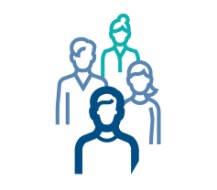 